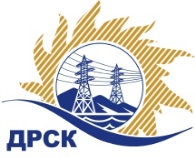 Акционерное Общество«Дальневосточная распределительная сетевая  компания»ПРОТОКОЛ № 584/УКС-Рзаседания Закупочной комиссии по рассмотрению заявок по открытому электронному запросу предложений на право заключения договора на выполнение работ  «Реконструкция принятых муниципальных эл. сетей 0.4 кВ п. Бира, Облученского района»Способ и предмет закупки: открытый электронный запрос предложений  на право заключения Договора на выполнение работ «Реконструкция принятых муниципальных эл. сетей 0.4 кВ п. Бира, Облученского района», закупка 1170 ГКПЗ 2016 г.ПРИСУТСТВОВАЛИ:  члены постоянно действующей Закупочной комиссии 2-го уровня АО «ДРСК» ВОПРОСЫ, ВЫНОСИМЫЕ НА РАССМОТРЕНИЕ ЗАКУПОЧНОЙ КОМИССИИ: О  рассмотрении результатов оценки заявок Участников.Об отклонении заявки ООО "Электросервис"О признании заявок соответствующими условиям Документации о закупке.О предварительной ранжировке заявок.О проведении переторжкиРЕШИЛИ:По вопросу № 1Признать объем полученной информации достаточным для принятия решения.Утвердить цены, полученные на процедуре вскрытия конвертов с заявками участников открытого запроса предложений.По вопросу № 21. Отклонить заявку Участника ООО "Электросервис" от дальнейшего рассмотрения как несоответствующую требованиям п. 14 Технического задания; п. 6.1; 6.2 Проекта договора и  пп «а,б» п. 2.8.2.5 Документации о закупкеПо вопросу № 3	1. Признать заявки АО "ДЭТК" (680001, г. Хабаровск, ул. Менделеева, д. 1 "А", ЛИТ. Э, каб. 1), ООО "Амур-ЭП" (680032, Хабаровский край, г. Хабаровск, пр-кт 60 лет Октября, 128 А); ООО "ЭНЕРГОСИСТЕМА АМУР" (675000, Россия, Амурская область, г. Благовещенск, ул. Красноармейская, д. 102, литер А); ООО "Сельэлектрострой" (679015, Россия, Еврейская автономная обл., г. Биробиджан, ул. Советская, д. 127 В); ООО "ЭК "СВЕТОТЕХНИКА" (675029, Россия, Амурская обл., г. Благовещенск, ул. Артиллерийская, д. 116) соответствующими условиям Документации о закупке и принять их к дальнейшему рассмотрению.По вопросу № 41. Утвердить предварительную ранжировку заявок Участников:По вопросу № 5Провести переторжку. Допустить к участию в переторжке заявки следующих участников: АО "ДЭТК" (680001, г. Хабаровск, ул. Менделеева, д. 1 "А", ЛИТ. Э, каб. 1), ООО "Амур-ЭП" (680032, Хабаровский край, г. Хабаровск, пр-кт 60 лет Октября, 128 А); ООО "ЭНЕРГОСИСТЕМА АМУР" (675000, Россия, Амурская область, г. Благовещенск, ул. Красноармейская, д. 102, литер А); ООО "Сельэлектрострой" (679015, Россия, Еврейская автономная обл., г. Биробиджан, ул. Советская, д. 127 В); ООО "ЭК "СВЕТОТЕХНИКА" (675029, Россия, Амурская обл., г. Благовещенск, ул. Артиллерийская, д. 116).Определить форму переторжки: заочная.Назначить переторжку на 05.08.2016 в 11:00 час. (благовещенского времени).Место проведения переторжки: ЭТП b2b-energoОтветственному секретарю Закупочной комиссии уведомить участников, приглашенных к участию в переторжке, о принятом комиссией решенииИспю Ирдуганова И.НТел. (4162) 397-147г. Благовещенск« 03»  августа2016№Наименование участника и его адрес Цена заявки на участие в закупке1АО "ДЭТК" (680001, г. Хабаровск, ул. Менделеева, д. 1 "А", ЛИТ. Э, каб. 1)15 580 000,00 руб. без учета НДС (18 384 400,00 руб. с учетом НДС) 2ООО "Амур-ЭП" (680032, Хабаровский край, г. Хабаровск, пр-кт 60 лет Октября, 128 А)15 595 000,00 руб. без учета НДС (18 402 100,00 руб. с учетом НДС) 3ООО "ЭНЕРГОСИСТЕМА АМУР" (675000, Россия, Амурская область, г. Благовещенск, ул. Красноармейская, д. 102, литер А)16 840 000,00 руб. без учета НДС (19 871 200,00 руб. с учетом НДС) 4ООО "Электросервис" (ЕАО г. Биробиджан ул. Миллера 8б)16 850 000,00 руб. без учета НДС (19 883 000,00 руб. с учетом  НДС) 5ООО "Сельэлектрострой" (679015, Россия, Еврейская автономная обл., г. Биробиджан, ул. Советская, д. 127 В)17 098 830,00 руб. без учета НДС (20 176 619,40 руб. с учетом НДС) 6ООО "ЭК "СВЕТОТЕХНИКА" (675029, Россия, Амурская обл., г. Благовещенск, ул. Артиллерийская, д. 116)17 115 365,00 руб. без учета НДС (20 196 130,70 руб. с учетом  НДС) Основания для отклонения1. В оферте и графике оплаты выполненных работ Участник указал срок оплаты за выполненные работы – в течение 30 (тридцати) календарных дней с момента подписания актов выполненных работ, что не соответствует п. 6.1 и 6.2 Проекта договора (Приложение № 2 к Документации о закупке) – на дополнительный запрос участником не предоставлена информация.2.  В оферте, в техническом предложении на выполнение работ и в графике выполнения работ Участник указал срок окончания работ 30.01.2017 г., что не соответствует п. 14 Технического задания (Приложение № 1 к Документации о закупке) – на дополнительный запрос участником не предоставлена информация.Место в предварительной ранжировкеНаименование участника и его адресЦена заявки  на участие в закупке без НДС, руб.Балл по неценовой предпочтительности1 местоАО "ДЭТК" (680001, г. Хабаровск, ул. Менделеева, д. 1 "А", ЛИТ. Э, каб. 1)15 580 000,001.52 местоООО "Амур-ЭП" (680032, Хабаровский край, г. Хабаровск, пр-кт 60 лет Октября, 128 А)15 595 000,00  1,53 местоООО "ЭНЕРГОСИСТЕМА АМУР" (675000, Россия, Амурская область, г. Благовещенск, ул. Красноармейская, д. 102, литер А)16 840 000,00  1,54 местоООО "Сельэлектрострой" (679015, Россия, Еврейская автономная обл., г. Биробиджан, ул. Советская, д. 127 В)17 098 830,00  1,55 местоООО "ЭК "СВЕТОТЕХНИКА" (675029, Россия, Амурская обл., г. Благовещенск, ул. Артиллерийская, д. 116)17 115 365,00  1,5Ответственный секретарь Закупочной комиссии  2 уровня АО «ДРСК»____________________М.Г. Елисеева